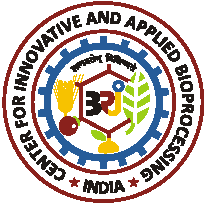 CENTER OF INNOVATIVE AND APPLIED BIOPROCESSINGKnowledge City, Sector-81, Mohali-140306BID DOCUMENTPRESS TENDER (TWO BID)Chief Executive Officer, CIAB – Mohali invites tenders from reputed Indian/foreign manufacturers or their authorized agents for the supply of the following items to CIAB under two bid systems: Note: SUPPLIERS WHO HAVE DOWNLOADED THE TENDER DOCUMENTS FROM THE WEBSITE, ARE REQUIRED TO ATTACH DEMAND DRAFT/PAY ORDER FOR Rs. 1770/- (One Thousand Seven Hundred Seventy Only) FAVOURING Center of Innovative and Applied Bioprocessing, MOHALI, BEING THE COST OF TENDER DOCUMENTS, FAILING WHICH THE TENDER WILL NOT BE CONSIDERED.Details of Demand Draft/Pay OrderDemand Draft/Pay Order for Rs. ______/- (Rupees _________________________________) drawn on___________________________________________________________ is enclosed with technical bid towards the cost of tender documentsDemand Draft/Pay Order for Rs. ________________ (Rupees__________________________________________________________________ drawn on ______________________________________is enclosed with technical bid of the tender documents towards Earnest Money Deposit (EMD)The detailed Tender Documents and further correspondence with complete terms & conditions with technical specifications are    available on our website http://www.ciab.res.in   Last date of receipt of complete tenders is                               28th   December, 2022  (15:00 Hrs) (IST)  The date of opening of technical bids is                                  28th December, 2022  (15:30 Hrs) onwards.Hard Copy of the Bid to be submitted to:Stores & Purchase OfficerCENTER OF INNOVATIVE AND APPLIED BIOPROCESSINGKnowledge City, Sector 81, Mohali - 140306Ph: +91-172-5221509       Fax: +91-172-5221100E-Mail: spo@ciab.res.in , Website: http://www.ciab.res.in CENTER OF INNOVATIVE AND APPLIED BIOPROCESSINGKnowledge City, Sector-81, Mohali-140306Global Tender Enquiry	Chief Executive Officer, CIAB invites tenders (Two Bid System) in closed/sealed covers with wax/cello tape/ company seal from the reputed Indian/foreign manufacturers or sole authorized dealers/distributors for the supply of the following item(s):PLEASE REFER TO THE DETAILED SPECIFICATION FOR THE RESPECTIVE ITEM AT THE END OF THIS TENDER DOCUMENT (CH.XIV).EACH ITEM HAS TO BE QUOTED SEPARATELY.Interested parties may purchase the tender document directly from the office of CIAB by paying Rs. 1770/- or download the tender documents directly from the website and attach a DD of Rs. 1770/- (Rupee One Thousand Seven Hundred Seventy Only) in favour of Center of Innovative and Applied Bioprocessing as cost of tender documents.  Both the bids i.e. the Technical & Price bids must be submitted on or before 28th December, 2022 (14:30 Hrs) along with EMD.Most ImportantPre-Bid Conference (PBC)The objective of PBC is to provide a platform for clarifying issues and clearing doubts, if any, about the specification and other allied technical/commercial details of the bid document.  Bids should be submitted only after the PBC so as to take care of the change made in the bidding document. The prospective participants should inform their intention to participate and send written queries at the email spo@ciab.res.in and sant@ciab.res.in positively up to 07 December, 2022 to enable us to keep the response ready.Change in the technical specifications and terms & conditions if any, for the above item after pre-bid, will be posted on the CIAB website.  All vendors are requested to quote accordingly. The detailed Tender Documents and further correspondence will be available on our website http://www.ciab.res.inIMPORTANT NOTE:PLEASE STRICTLY ADHERE TO THE DATES / TIMES MENTIONED IN THIS DOCUMENTPLEASE FILL & ENCLOSE THE BRIEF SUMMARY OF QUOTATION & CHECKLIST AS PROVIDED AT THE END OF THIS CHAPTER & ENCLOSE WITH YOUR BID (WITH PRICE BID IN CASE OF TWO BID SYSTEM)The bids (Technical Bids in case of Two Bid Tenders) will be opened in the presence of representatives of tenderers, if any. If any unscheduled holiday occurs on the date of submission/opening, then next working day shall be the prescribed date of submission/opening. Requests for postponement will not be entertained. Fax/email bids may not be accepted. Late/Delayed tenders shall not be opened. Please send your bids to the Stores & Purchase Officer at the address mentioned above.	CIAB reserves the right to accept/reject any offer in part or full without assigning any reason.  			 STORES AND PURCHASE OFFICER           BRIEF SUMMARY OF QUOTATION & CHECKLIST (Enclose with Price Bid)(Information provided in this sheet shall not to be used for evaluation/comparison purpose)FOR Rs. QUOTE FILL RELEVANT INFORMATION IN Rs.(Please Fill It Up. DON’T Write ‘AS PER QUOTATION’ / ‘PLEASE REFER TO OUR OFFER’ etc.)We have read, understood and accepted the tender terms and conditions. The undersigned is competent to sign the tender document including this page on behalf of the quoting firm.Date				                                                         	      	          	 (Signature with Seal)CHAPTER – II: INSTRUCTION TO BIDDERSINTRODUCTIONEligible BiddersThis Invitation for Bids is open to all manufacturers or their dealers specifically authorised by the manufacturers (see Chapter VII of this document) to quote on their behalf for this tender and Indian agents of foreign principals, if any.Bidders should not be associated, or have been associated in the past, directly or indirectly, with a firm or any of its affiliates which have been engaged by the Purchaser to provide consulting services for the preparation of the design, specifications, and other documents to be used for the procurement of the goods to be purchased under this Invitation of Bids.Cost of BiddingThe Bidder shall bear all costs associated with the preparation and submission of its bid, and “the Purchaser", will in no case be responsible or liable for these costs, regardless of the conduct or outcome of the bidding process.B. THE BIDDING DOCUMENTSCost of Bid DocumentThe complete bid document may be purchased directly from the office by paying Rs. 1770/- or download the tender documents directly from the CAIB website http://www.ciab.res.in and attach a DD of  Rs. 1770/- (One Thousand Seven Hundred Seventy Only) in favour of Center of Innovative and Applied Bioprocessing as cost of the tender documents.Contents of Bid DocumentThe goods required, bidding procedures and contract terms are prescribed in this Bid Document which includes the following:The Bidder is expected to examine all instructions, forms, terms (ITB/GCC/SCC etc.), and specifications in the bidding documents. Failure to furnish all information required by the bidding documents or submission of a bid not substantially responsive shall result in rejection of the bid.Amendment to Bid DocumentAt any time prior to the deadline for submission of bids, the Purchaser may, for any reason, whether at its own initiative modify the Bid Document by amendment. Such amendments shall form an integral part of bid documents and it shall amount to an amendment of relevant clauses of the Bid Document.The prospective bidders are required to keep a watch on the CIAB website for any amendment to the tender document till 10 (ten) days prior to the opening of the tender.  The Purchaser reserves the right to reject the bids if the bids are submitted without taking into account these amendments/clarifications. Further bidder will be fully responsible for downloading of the tender document and amendments thereto if any for their completeness.In order to allow prospective bidders reasonable time in which to take the amendment into account in preparing their bids, the Purchaser, at its discretion, may also extend the deadline for the submission of bids.C. PREPARATION OF BIDSLanguage of BidThe Bid prepared by the Bidder and all correspondence and documents relating to the bid exchanged by the bidder and the purchaser shall be written in English language, provided that any printed literature furnished by the bidder may be written in another language but it is to be accompanied by an English translation of its pertinent passage(s) duly signed and verified as true English translation.  The responsibility for the correctness of the translation will be solely and completely on the bidder and CIAB shall not be responsible for any loss/likely loss due to error in translation whatsoever. In such cases, for the purpose of interpretation of the bid, the English translation shall only govern.Documents Comprising the BidThe bid is required to be submitted in Two Parts. One part is the Techno-Commercial Unpriced Bid and the other part is the Financial / Price Bid.The Techno-Commercial Unpriced Bid prepared by the Bidder shall include the following without indicating the price in the Bid Form.Bid Security/EMD as Specified in the Invitation to Bids (ITB)Service Support Details FormT&C Deviation Statement FormTechnical Specification Compliance FormPerformance Statement FormManufacturer’s Authorization FormDocumentary evidence establishing that the bidder is eligible to bid and is qualified to perform the contract if its bid is accepted as per qualification requirements/criteriaBid FormThe Comprehensive Annual Maintenance Contract (CAMC) terms & conditions detailing the exclusions, if any and the estimated life of the equipment offered.If demonstration of the goods is deemed essential to ascertain conformity with the tendered specifications, then confirmation reflecting willingness to arrange demonstration of the equipment offered free of charge at CIAB or any other location on a mutually agreeable date, prior to opening of priced bid.Pre-installation requirements should be mentioned with the technical bid.The Price/Financial Bid shall comprise the Techno Commercial Bid with price indicated and the format of BRIEF SUMMARY OF QUOTATION & CHECKLIST included at the beginning of this document.Bid PricesThe Bidder shall indicate the unit prices and total bid prices of the goods it proposes to supply under the order and enclose it with the priced bid. CIAB is a public funded scientific R&D institution (Academic). Please consider quoting special prices applicable to academic institutions as per your company policies.Prices indicated shall be entered separately in the following manner (For Indigenous Items):The price of the goods, quoted (ex-works, ex-factory, ex-showroom, ex-warehouse, or off-the-shelf, as applicable), including all duties and sales and other taxes already paid or payableTaxes: As per the Govt. Existing Rule. We don’t issue any ‘Form C’ or ‘Form D’. If there is no explicit mention of taxes in your offer, then quoted price will be deemed inclusive of such taxes. No other charges except those mentioned clearly in the quotation will be paid.As per the Govt. Existing Rule or The Custom Duty Rates / Exemption will be as applicable as per Govt. of India Rules as applicable to DSIR Registered institute/Govt. funded research institute. It is certified that Center of Innovative and Applied Bioprocessing is an Autonomous Institute of the Department of Biotechnology, Ministry of Science & Technology, Govt. of India and it is registered with the (DSIR) Department of Scientific & Industrial Research, Government of India. It is also certified that the material/goods purchased for the institute is required for Research Program in CIAB & used for conducting/support RESEARCH PURPOSE only. Rates should be quoted FOR at CIAB, Mohali inclusive of packing, forwarding, installation and commissioning charges etc.  If ex-works prices are quoted then packing, forwarding, documentation, freight and insurance charges must be clearly mentioned separately. Vague terms like “packing, forwarding, transportation etc. extra” without mentioning the specific amount/percentage of these charges will NOT be accepted.  Such offers shall be treated as incomplete and rejected. Where there is no mention of packing, forwarding, freight, insurance charges, such offers shall be summarily rejected as incomplete.Prices indicated shall be entered separately in the following manner (For Imported Items):The price of the goods, quoted FOB/FCA port of shipment. Notwithstanding financial obligations under INCOTERMS 2000 FCA, all charges such as Export Packing, Loading Charges, Inland Freight, Warehousing and Export Clearance etc. in the shipper country will have to be paid by the Supplier to the foreign associate of our duly appointed freight forwarding agent. Items as per the purchase order duly cleared for export in shipping country would be required to be handed over to our nominated freight forwarder.CIF/CIP rates for shipping items upto Mohali (India) preferably through AIR INDIA should also be mentioned. If facility of Air-India is not available in your country, specific intimation to this effect should be mentioned in your proforma invoice. Items are to be Packed, Marked & Labeled as per international norms. Small individual boxes must be palletized for easy handling & movement. Therefore, state packing/ forwarding/ documentation charges etc. (each one) separately, if applicable. Order shall normally be placed on FOB/FCA basis but Chief Executive Officer, CIAB reserves the right to place the order on CIF/CIP basis also.Prices quoted by the bidder shall remain fixed during the entire period of contract and shall not be subject to variation on any account. A bid submitted with an adjustable price quotation will be treated as non - responsive and rejected.Bid CurrenciesPrices shall be quoted in Indian Rupees (INR) or in freely convertible foreign currency preferably in USD ($), Euro (€), Yen (¥), GBP (£) wherever possible for correct evaluation during comparison.Documents Establishing Bidder’s Eligibility and QualificationsPursuant to ITB 7, the bidder shall furnish, as part of its bid, documents establishing the bidders’ eligibility to bid and its qualification to perform the contract if its bid is acceptedThat the bidder meets the Qualification Requirements listed in Chapter XIII and elsewhere in this document. BIDDER IS TO INFORM IF ANY SPECIAL CERTIFICATE OR DECLARATION REQUIRED W.R.T THE END USE OF THE ITEM OR FOR SPARES IN COMPLIANCE TO THE SUPPLIER COUNTRY OR SUPPLIER'S OWN REQUIREMENTS TO EXECUTE THE PURCHASE ORDER. FORMAT TO BE ENCLOSED WITH THE TECHNICAL BID. PURCHASER MAY AT ITS DISCRETION DISQUALIFY THE BIDDER AT THIS STAGE NOTWITHSTANDING THE BID MEETING ALL OTHER CRITERIA.Documents Establishing Goods' Eligibility and Conformity to Bid DocumentThe documentary evidence of the goods and services eligibility shall consist of a statement on the country of origin of the goods and services offered which shall be confirmed by a certificate of origin at the time of shipment.Specifications are basic essence of the product.  It must be ensured that the offers are strictly as per our specifications. At the same time, it must also be kept in mind that merely copying our specifications in their quotation shall not make firms eligible for consideration. The documentary evidence of conformity of the goods and services to the Bid Document may be in the form of literature, drawings and data, and shall consist of:A detailed description of the essential technical and performance characteristics of the goods;A list giving full particulars, including available sources and current prices, of spare parts, special tools, etc., necessary for the proper and continuing functioning of the goods for a period of two years, following commencement of the use of the goods by the Purchaser; andAn item-by-item commentary on the Purchaser's Technical Specifications demonstrating substantial responsiveness of the goods and services to those specifications or a statement of deviations and exceptions to the provisions of the Technical Specifications.For purposes of the commentary to be furnished pursuant to above, the Bidder shall note that standards for workmanship, material and equipment, and references to brand names or catalogue numbers designated by the Purchaser in its Technical Specifications are intended to be descriptive only and not restrictive. The Bidder may substitute alternative standards, brand names and/or catalogue numbers in its bid, provided that it demonstrates to the Purchaser's satisfaction that the substitutions ensure substantial equivalence to those designated in the Technical Specifications. Technically unsuitable offers, offers not confirming to tender schedule shall be rejected.Bid Security/EMDThe Bidder shall furnish, as part of its bid, a bid security for an amount as specified in the Invitation for Bids/NIT. The bid security is required to protect the Purchaser against the risk of Bidder's conduct, which would warrant the security's forfeiture.The bid security shall be in form of  as:A bank guarantee issued by a Nationalized /Scheduled bank, in the form provided in the Bid Document (Chapter VI) and valid for 45 days beyond the validity of the bid; orA Banker’s cheque/demand draft or TDR in favour of the purchaser.Any bid not secured in accordance with Clauses 12.1 and 12.2 above will be rejected by the Purchaser as non-responsive.  However, for bidders with MSEs and Udyog Aadhar Memorandum (UAM), Bid Security/EMD and tender fee will be free of cost subject the terms and conditions mentioned in the ITB clause ref. no: 33 (page ref. no:9)Unsuccessful bidder's bid security will be discharged/returned as promptly as possible but not later than 15 days after the expiration of the period of bid validity or placement of order whichever is later.The successful Bidder's bid security will be discharged upon the Bidder furnishing the performance security.The bid security may be forfeited:If a Bidder withdraws its bid during the period of bid validity specified by the Bidder on the Bid Form; orIn case of a successful Bidder, if the Bidder fails to furnish order acceptance within 21 days the order and/or fails to furnish Performance Security in the prescribed format.Period of Validity of BidsBids must remain valid for at least 180 days after the date of bid opening prescribed by the Purchaser.  A bid valid for a shorter period may be rejected by the Purchaser as non-responsive.In exceptional circumstances, the Purchaser may solicit the Bidder's consent to an extension of the period of validity.  The request and the responses thereto shall be made in writing (or by cable, telex, fax or e mail).  The bid security provided under Clause 12 shall also be suitably extended.  A Bidder may refuse the request without forfeiting its bid security.  A Bidder granting the request will not be required nor permitted to modify its bid. Bid evaluation will be based on the bid prices without taking into consideration the above corrections.Format and Signing of BidThe Bidder shall submit the bids in two separate envelops. One envelop shall contain Techno commercial un-priced bid and the other shall contain the priced bid.The original and all copies of the bid shall be typed or written in indelible ink and shall be signed by the Bidder or a person or persons duly authorized to bind the Bidder to the Contract.  All pages of the bid, except for un-amended printed literature, shall be initialed by the person or persons signing the bid.Any interlineations, erasures or overwriting shall be valid only if the persons or persons signing the bid initial them.The Bidder shall furnish information on commissions or gratuities, if any paid or to be paid to agents relating to this Bid, and to contract execution if the Bidder is awarded the contract as per the bid form.D. SUBMISSION OF BIDSSealing and Marking of BidsThe bidder shall seal the Techno Commercial Unpriced Bid and the Price/Financial Bid in two separate envelops duly marked as “Techno Commercial Unpriced Bid” and “Price/Financial Bid” respectively. Both the envelopes shall then be sealed in one outer (main) envelope. The inner and outer envelopes for bid shall be addressed to “The Stores & Purchase Officer, Center of Innovative and Applied Bioprocessing, Knowledge City, Sector 81, Mohali – 140306” Post or drop it in Tender Box available at the following address. (Purchaser will not be responsible for missing or late delivery of tender document by post) 				The Stores & Purchase Officer				Center of Innovative and Applied Bioprocessing				Knowledge City, Sector 81, Mohali – 140306.Bear the Item Name /Reference No. / Last Date for Submission of Tender / Date of Opening of Tender / Firm’s Name & Address and a statement "Do not open before Time hrs (IST) on Date." As per the NIT details. If the outer envelope is not sealed and marked as required Clause 15.2, the Purchaser will assume no responsibility for the bid's misplacement or premature opening.Telex, Cable, Fax or e-mail bids will be rejected.Deadline for Submission of BidsBids must be received by the Purchaser at the address specified under Clause 15.2 no later than the time and date specified in the NIT. In the event of the specified date for the submission of Bids being declared a holiday for the Purchaser, the Bids will be received upto the appointed time on the next working day.The Purchaser may, at its discretion, extend this deadline for submission of bids by amending the bid documents in accordance with Clause 5, in which case all rights and obligations of the Purchaser and Bidders previously subject to the deadline will thereafter be subject to the deadline as extended.Late BidsAny bid received by the Purchaser after the deadline for submission of bids prescribed by the Purchaser, pursuant to Clause 16, will be rejected and/or returned to the Bidder.Modification and Withdrawal of BidsThe Bidder may modify or withdraw its bid after the bid's submission; provided that written notice of the modification or withdrawal is received by the Purchaser prior to the deadline prescribed for submission of bids.The Bidder's modification or withdrawal notice shall be prepared, sealed, marked and dispatched in accordance with the provisions of Clause 15. A withdrawal notice may also be sent by telex or cable or fax or e mail but followed by a signed confirmation copy, post marked not later than the deadline for submission of bids.No bid may be modified subsequent to the deadline for submission of bids.No bid may be withdrawn in the interval between the deadline for submission of bids and the expiration of the period of bid validity specified by the Bidder on the bid form. Withdrawal of a bid during this interval may result in the Bidder's forfeiture of its bid security, pursuant to Clause 12.6.E. OPENING AND EVALUATION OF BIDSOpening of Bids by the PurchaserThe Purchaser will open bids (Techno Commercial Unpriced Bids in case of Two Bids), in the presence of Bidders' representatives who choose to attend, as per the schedule given in invitation to bids.The Bidders' representatives who are present shall sign the quotation opening sheet evidencing their attendance.  In the event of the specified date of Bid opening being declared a holiday for the Purchaser, the Bids shall be opened at the appointed time and location on the next working day.The bidders’ names, bid modifications or withdrawals, specifications, and the presence or absence of requisite bid security and such other details as the Purchaser, at its discretion, may consider appropriate, will be announced at the opening.  No bid shall be rejected at bid opening, except for late bid.Bids (and modifications sent pursuant to Clause 18.1) that are not opened and read out at bid opening shall not be considered further for evaluation, irrespective of the circumstances.If in response to our TWO BID enquiry, a single combined bid is submitted, it will be rejected straightway. Similarly, if ‘PRICE BID’ has been found enclosed in the envelope marked ‘TECHNICAL BID’ the same shall also be rejected summarily.  The bids of all the parties whose price bid is not in a separate sealed cover shall be rejected.  The price quoted for the tender shall be mentioned only in the price bid.Clarification of BidsTo assist in the examination, evaluation and comparison of bids, the Purchaser may, at its discretion ask the bidder for any clarification(s) of its bid.  The request for clarification and the response shall be in writing and no change in the price substance of the bid shall be sought, offered or permitted. However, no post Bid clarifications at the initiative of the Bidder shall be entertained.Preliminary ExaminationThe Purchaser will examine the bids to determine whether they are complete, whether required sureties have been furnished, whether the documents have been properly signed, and whether the bids are generally in order. Bids from suppliers, without proper Authorization from the manufacturers and from Indian agents without DGS&D Registration Certificate in case the items fall under the restricted list of the current EXIM/Foreign Trade Policy shall be treated as non-responsive and rejected summarily.Arithmetical errors in the priced bids will be rectified on the following basis. If there is a discrepancy between the unit price and the total price that is obtained by multiplying the unit price and quantity, the unit price shall prevail and the total price shall be corrected. If the supplier does not accept the correction of errors, its bid will be rejected. If there is a discrepancy between the price quoted in words and figures, whichever is the higher of the two shall be taken as the bid price for comparison.The Purchaser may waive any minor informality/deviation in specifications, non-conformity, or irregularity in a bid, which does not constitute a material deviation, provided such a waiver, does not prejudice or affect the relative ranking of any Bidder.Prior to the detailed evaluation, the Purchaser will determine the substantial responsiveness of each bid to the Bid Document. For purposes of these Clauses, a substantially responsive bid is one, which conforms to all the terms and conditions of the Bid Document without material deviations. Deviations from or objections or reservations to critical provisions such as those concerning Bid Security/ Performance Security, Warranty, Force Majeure, Applicable Law and Taxes & Duties will be deemed to be a material deviation. The Purchaser's determination of a bid's responsiveness is to be based on the contents of the bid itself without recourse to extrinsic evidence.If a bid is not substantially responsive, it will be rejected by the Purchaser and may not subsequently be made responsive by the Bidder by correction of the non-conformity.After downloading, the language of standard clauses etc. mentioned in this ‘Bid Document’ should not be tempered with/ changed/modified in any manner whatsoever. If any such modification etc. comes to our knowledge at any stage, the bid shall be rejected immediately and EMD shall also be forfeited.Conversion to Single CurrencyTo facilitate evaluation and comparison, the Purchaser will convert all bid prices expressed in the amounts in various currencies in which the bid prices are payable to Indian Rupees at the selling exchange rate established by RBI or any nationalized bank in India as notified in the Newspapers/banks’ website on the date of Price/Financial Bid opening.Evaluation & Comparison of BidsFor the bids surviving the technical evaluation which have been found to be responsive the evaluation & comparison shall be made as under:Indigenous OffersThe final landing cost of purchase after all discounts, freight, forwarding, insurance, taxes etc. shall be the basis of evaluation.Imported Offers	The FOB/FCA/CIP/CIF price shall be the basis of evaluation.Imported Vs. Indigenous OffersThe final landing cost of purchase taking into account, freight, forwarding, insurance, taxes etc, customs clearance charges, Bank/LC charges, transportation upto CIAB as per available records with CIAB for imported goods shall be the basis of evaluationConditional tenders/discounts etc. shall not be accepted. Rates quoted without attached conditions (viz. Discounts   having linkages to quantity, payment terms etc.) will only be considered for evaluation purpose. Thus conditional discounted rates linked to quantities and prompt/advance payment etc, will be ignored for determining inter-se position. The Purchaser however reserves the right to use the discounted rate/rates considered workable and appropriate for counter offer to the successful tenderers.Where there is no mention of packing, forwarding, freight, insurance charges, taxes etc. such offers shall be rejected as incomplete. Therefore, quotations showing only Ex-Works (EXW) prices shall be rejected summarily.Contacting the PurchaserSubject to ITB Clause 20, no Bidder shall contact or attempt to contact the Purchaser or anyone related to the Purchaser on any matter relating to its bid, from the time of the bid opening to the time the Contract is awarded.  If the bidder wishes to bring additional information to the notice of the Purchaser, it should do so in writing.Any effort by a Bidder to influence the Purchaser in its decisions on bid evaluation, bid comparison or 	contract award may result in rejection of the Bidder's bid. Post QualificationIn the absence of pre-qualification, the Purchaser will determine to its satisfaction whether the Bidder that is selected as having submitted the lowest evaluated responsive bid is qualified to perform the contract satisfactorily, in accordance with the criteria listed in ITB Clauses10 & 11.The determination will take into account the Bidder’s financial, technical and production capabilities.  It will be   based upon an examination of the documentary evidence of the Bidder’s qualifications submitted by the Bidder, pursuance to ITB Clauses 10 & 11, as well as such other information as the Purchaser deems necessary and appropriate.An affirmative determination will be a prerequisite for award of the contract to the Bidder.  A negative   determination will result in rejection of the Bidder’s bid.Award CriteriaSubject to ITB Clause 28, the Purchaser will award the contract to the successful Bidder whose bid has been determined to be substantially responsive and has been determined to be the lowest evaluated bid, provided further that the Bidder is determined to be qualified to perform the contract satisfactorily.Purchaser's Right to Vary Quantities at Time of AwardThe Purchaser reserves the right at the time of Contract award to increase or decrease the quantity of goods and services originally specified in the Schedule of Requirements without any change in unit price or other terms and conditions.Purchaser's Right to Accept Any Bid and to Reject Any or All BidsThe Purchaser reserves the right to accept or reject any bid, and to annul the bidding process and reject all bids at any time prior to award of Contract, without thereby incurring any liability to the affected Bidder or bidders or any obligation to inform the affected Bidder or bidders of the grounds for the Purchaser's action.Notification of AwardPrior to the expiration of the period of bid validity, the Purchaser will notify the successful bidder in writing by registered letter or by cable or telex or fax or e mail that the bid has been accepted by way of a Purchase Order.Upon the successful Bidder's furnishing of performance security pursuant to ITB Clause 30, the Purchaser will promptly notify each unsuccessful Bidder and will discharge its bid security, pursuant to Clause 12.Performance SecurityWithin 21 days of the receipt of notification of award/purchase order from the Purchaser, the successful Bidder shall furnish the performance security (3% of the order value unless mentioned otherwise) in the Performance Security Form provided in the Bid Document.Failure of the successful bidder to accept the order shall constitute sufficient grounds for the annulment of the award and forfeiture of the bid security and call for new bids.Order AcceptanceThe successful bidder should submit acceptance of the Purchase Order immediately but not later than 21 days in any case from the date of issue of the Purchase Order failing which it shall be presumed that the vendor is not interested and his bid security is liable to be forfeited pursuant to clause 12. 6 of ITB.Buy Back ItemsIf the goods are to be quoted on ‘Buy Back’ basis, then bidders must offer a separate buy back price for the old item. The Purchaser reserves the right to place the order with or without ‘buy back’ option. If required, the condition of old buy back goods may be examined by the bidder before submission of its bid.MSE GuidelinesRegistration of Micro, Small and Medium Enterprises for two types of Companies: Manufacturing Entity: -- The enterprises engaged in the manufacture or production of goods pertaining to any industry specified in the first schedule to the industries (Development and regulation) Act, 1951). The Manufacturing Enterprise are defined in terms of investment in Plant & Machinery. Service Entity: -- The enterprises engaged in providing or rendering of services and are defined in terms of investment in equipment. Presently EMD/Tender Fee exemptions and price preference are applicable to only Micro and Small Industries. View above, if you are claiming EMD/Tender Fee exemptions, you should meet above criteria for Micro and Small Industries. 1    You have to submit your supporting documents issued by competent Govt bodies to become eligible for the              above exemption. The quoting MSME’s firm should attach a copy of UAM No. along with the technical bid failing with the bidders will not be able to enjoy the benefits as per the public procurement policy for MSE’s order, 2012.    3    Also your certificate (NSIC) / MSE shall cover the items tendered to get EMD/Tender fee exemptions.     4    NSIC certificate shall be valid as on due date / extended due date of the tender.     5   In case the bid is submitted as an Indian arm of a foreign bidder and the eligibility criteria conditions were      met thru foreign company, then the EMD Exemption cannot be claimed under the MSME status of Indian arm / subsidiary.           Thus a Bidder who solely on its own, fulfills each eligibility criteria condition as per the tender terms and conditions and who are having MSE status, can claim EMD exemption/ tender fee.           If all these conditions are not fulfilled or supporting documents are not submitted with the Bid, then all those Bids without Tender fees /EMD will be summarily rejected and no queries will be entertained. CHAPTER – III: GENERAL CONDITIONS OF CONTRACT (GCC)	DefinitionsIn this Contract, the following terms shall be interpreted as indicated:	"The Order" means the Purchase Order placed by the Purchaser including all the attachments and appendices thereto and all documents incorporated by reference therein;	"The Contract Price" means the price payable to the Supplier under the Order for the full and proper performance of its contractual obligations;	"The Goods" means all the equipment, machinery, and/or other materials, which the Supplier is required to supply to the Purchaser under the Contract;	"Services" means services ancillary to the supply of the Goods, such as transportation and insurance, and any other incidental services, such as installation, commissioning, provision of technical assistance, training and other obligations of the Supplier covered under the Contract;	“GCC” mean the General Conditions of Contract contained in this section.	“SCC” means the Special Conditions of Contract.	“The Purchaser” as specified in Special Conditions of Contract.“The Purchaser’s country is “India”.	“The Supplier” means the individual or firm supplying the Goods and Services under this Contract.	“Day” means calendar day.	ApplicationThese General Conditions shall apply to the extent that they are not superseded by provisions in other parts of the Contract.	StandardsThe Goods supplied under this Contract shall conform to the standards mentioned in the Technical Specifications, and, when no applicable standard is mentioned, to the authoritative standard appropriate to the Goods' country of origin and such standards shall be the latest issued by the concerned institution.	Use of Contract Documents and InformationThe Supplier shall not, without the Purchaser's prior written consent, disclose the Contract, or any provision thereof, or any specification, plan, drawing, pattern, sample or information furnished by or on behalf of the Purchaser in connection therewith, to any person other than a person employed by the Supplier in performance of the Contract.  Disclosure to any such employed person shall be made in confidence and shall extend only so far, as may be necessary for purposes of such performance. The Supplier shall not, without the Purchaser's prior written consent, make use of any document or information enumerated in GCC Clause 4.1 except for purposes of performing the Contract.Any document, other than the Contract itself, enumerated in GCC Clause 4.1 shall remain the property of the Purchaser and shall be returned (in all copies) to the Purchaser on completion of the Supplier's performance under the Contract if so required by the Purchaser.The purchaser may be under obligation to make any document / information submitted by the bidder in response to this bid public if required under the provision of Indian Right to Information Act 2005. Therefore, bidder may explicitly indicate if any document / information in his tender include information of commercial confidence, trade secrets or intellectual property, the disclosure of which would jeopardize the competitive position of the bidder. 	Patent RightsThe Supplier shall indemnify the Purchaser against all third-party claims of infringement of patent, trademark or industrial design rights arising from use of the Goods or any part thereof in India.	Submission of the bidsAll bids complete in every respect must reach this office within the last date and time of receipt of bid. No extension shall be allowed for any reason whatsoever. Late tenders, Tenders received without Bid security/Earnest Money, cost of bidding documents, if applicable etc. shall be rejected summarily.Tender documents are available free of cost or for sale as per the information specified in NIT. Interested bidders may purchase the tender documents on payment of the cost there of or download directly from our website.  The Purchaser is not liable for either non-receipt of the tender document or for late receipt of the tender documents. 	Performance SecurityWithin 21 days of receipt of the notification of contract award/purchase order, the Supplier shall furnish performance security for the amount specified in SCC.The proceeds of the performance security shall be payable to the Purchaser as compensation for any loss resulting from the Supplier's failure to complete its obligations under the Contract.The Performance Security shall be submitted in one of the following forms:	Indian manufacturers/suppliers or Authorized Indian Agents of the Foreign Principals can submit the performance security on behalf of their foreign principals in the form of Bank Guarantee issued by a Nationalized/Scheduled bank located in India on the format provided in the bidding documents. Or	Foreign Principals can also submit performance security directly on the prescribed format through any foreign or Indian bank having office preferably in Chandigarh/Mohali(India) or in the form of Standby Letter of Credit which must be advised and confirmed by any bank in India located preferably in Chandigarh/Mohali (India).The performance security/Standby LC will be discharged by the Purchaser and returned to the Supplier not later than 60 days following the date of completion of the Supplier's performance obligations, including any warranty obligations, unless specified otherwise in SCC.In the event of any contract amendment, the supplier shall, within 21 days of receipt of such amendment, furnish the amendment to the performance security/SLC, rendering the same valid for the duration of the contract, as amended for further period of 60 days thereafter.	Inspections and TestsThe Purchaser or its representative shall have the right to inspect and/or to test the Goods to confirm their conformity to the Contract specifications at no extra cost to the Purchaser. SCC and / or Technical Specifications shall specify what inspections and tests the Purchaser requires and where they are to be conducted.  The Purchaser shall notify the Supplier in writing in a timely manner of the identity of any representatives retained for these purposes.The inspections and tests may be conducted on the premises of the Supplier or its subcontractor(s), at the point of delivery and/or at the Goods final destination. If conducted on the premises of the Supplier or its subcontractor(s), all reasonable facilities and assistance, including access to drawings and production data - shall be furnished to the inspectors at no charge to the Purchaser.Should any inspected or tested Goods fail to conform to the specifications, the Purchaser may reject the goods and the Supplier shall either replace the rejected Goods or make alterations necessary to meet specification requirements free of cost to the Purchaser.The Purchaser's right to inspect, test and, where necessary, reject the Goods after the Goods' arrival at Purchaser’s Site shall in no way be limited or waived by reason of the Goods having previously been inspected, tested and passed by the Purchaser or its representative prior to the Goods shipment.Nothing in GCC Clause 8 shall in any way release the Supplier from any warranty or other obligations under this Contract.	PackingThe Supplier shall provide such packing of the Goods as is required to prevent their damage or deterioration during transit to their final destination as indicated in the Contract.  The packing shall be sufficient to withstand, without limitation, rough handling during transit and exposure to extreme temperatures, salt and precipitation during transit and open storage.  Packing case size and weights shall take into consideration, where appropriate, the remoteness of the Goods' final destination and the absence of specialized handling facilities at all points in transit.The packing, marking and documentation within and outside the packages shall comply strictly with such special requirements as shall be provided for in the Contract including additional requirements, if any, specified in SCC and in any subsequent instructions ordered by the Purchaser.The purchaser reserves the rights to arrange to carry out packing and value inspections through their freight forwarding agents particularly in case of high value and sensitive items.Delivery and DocumentsDelivery of the Goods shall be made by the Supplier in accordance with the terms specified by the Purchaser in the order within the period as indicated in the SCC. The details of shipping and/or other documents to be furnished by the supplier are specified in SCC.Insurance Wherever required, the Goods supplied under the Contract shall be fully insured in Indian Rupees against loss or damage incidental to manufacture or acquisition, transportation, storage and delivery in the manner specified in SCC.TransportationWhere the Supplier is required under the Contract to transport the Goods to a specified place of destination within India, transport to such place of destination in India including insurance, as shall be specified in the Contract, shall be arranged by the Supplier, and the related cost shall be included in the Contract Price.Incidental ServicesThe supplier may be required to provide any or all of the following services, including additional services, specified in SCC, if any:	Performance or supervision of the on-site assembly and/or start-up of the supplied Goods;	Furnishing of tools required for assembly and/or maintenance of the supplied Goods;	Furnishing of detailed operations and maintenance manual for each appropriate unit of supplied Goods;	Performance or supervision or maintenance and/or repair of the supplied Goods, for a period of time agreed by the parties, provided that this service shall not relieve the Supplier of any warranty obligations under this Contract; and	Training of the Purchaser's personnel, at the Supplier's plant and/or on-site, in assembly, start-up, operation, maintenance and/or repair of the supplied Goods.Spare PartsAs specified in the SCC, the Supplier may be required to provide any or all of the following materials, notifications, and information pertaining to spare parts manufactured or distributed by the Supplier:	Such spare parts as the Purchaser may elect to purchase from the Supplier, providing that this election shall not relieve the Supplier of any warranty obligations under the Contract; and	In the event of termination of production of the spare parts:	Advance notification to the Purchaser of the pending termination, in sufficient time to permit the Purchaser to procure needed requirements; and 	Following such termination, furnishing at no cost to the Purchaser, the blueprints, drawings and specifications of the spare parts, if requested.Supplier shall carry sufficient inventories to assure ex-stock supply of consumable spares for the Goods, such as gaskets, plugs, washers, belts etc.  Other spare parts and components shall be supplied as promptly as possible but in any case within six months of placement of order.WarrantyThe Supplier warrants that the Goods supplied under this Contract are new, unused, of the most recent or current models and that they incorporate all recent improvements in design and materials unless provided otherwise in the Contract.  The Supplier further warrants that all Goods supplied under this Contract shall have no defect arising from design, materials or workmanship (except when the design and/or material is required by the Purchaser's Specifications) or from any act or omission of the Supplier, that may develop under normal use of the supplied Goods in the conditions prevailing in the country of final destination. The warranty should be comprehensive and on site.This warranty shall remain valid for 12 months from the date of actual and satisfactory installation of the equipment, unless specified otherwise in the SCC or along with specifications.The Purchaser shall promptly notify the Supplier in writing of any claims arising under this warranty. Upon receipt of such notice, the Supplier shall immediately within in 02 days arrange to repair or replace the defective goods or parts thereof free of cost at the ultimate destination.  The Supplier shall take over the replaced parts/goods at the time of their replacement.  No claim whatsoever shall lie on the Purchaser for the replaced parts/goods thereafter.  The period for correction of defects in the warranty period is 02 days.  If the supplier having been notified fails to remedy the defects within 02 days, the purchaser may proceed to take such remedial action as may be necessary, at the supplier’s risk and expenses and without prejudice to any other rights, which the purchaser may have against the supplier under the contract.PaymentThe method and conditions of payment to be made to the Supplier under this Contract shall be as specified in the SCC.The Supplier's request(s) for payment shall be made to the Purchaser in writing, accompanied by an invoice describing, as appropriate, the Goods delivered and the Services performed, and by documents, submitted pursuant to GCC Clause 10, and upon fulfilment of other obligations stipulated in the contract.Payments shall be made promptly by the Purchaser normally within sixty days after submission of the invoice or claim by the Supplier.Payment shall be made in currency as indicated in the order.PricesPrices charged by the Supplier for Goods delivered and Services performed under the Contract shall not vary from the prices quoted by the Supplier in its bid.Change OrdersThe Purchaser may at any time, by written notice given to the Supplier pursuant to GCC Clause 30, make changes within the general scope of the Contract in any one or more of the following:	Drawings, designs, or specifications, where Goods to be furnished under the Contract are to be specifically manufactured for the Purchaser;	The method of shipping or packing;	The place of delivery; and/or	The Services to be provided by the Supplier.	The delivery schedule.If any such change causes an increase or decrease in the cost of, or the time required for, the Supplier's performance of any provisions under the Contract, an equitable adjustment shall be made in the Contract Price or delivery schedule, or both, and the Contract shall accordingly be amended.  Any claims by the Supplier for adjustment under this clause must be asserted within fifteen (15) days from the date of the Supplier's receipt of the Purchaser's change order.Contract AmendmentsSubject to GCC Clause 18, no variation in or modification of the terms of the Contract shall be made except by written amendment signed by the parties.AssignmentThe Supplier shall not assign, in whole or in part, its obligations to perform under the Contract, except with the Purchaser's prior written consent.SubcontractsThe Supplier shall notify the Purchaser in writing of all subcontracts awarded under this Contract if not already specified in the bid. Such notification, in his original bid or later, shall not relieve the Supplier from any liability or obligation under the Contract.Sub-contract shall be only for bought-out items and sub-assemblies.Delays in the Supplier's PerformanceSince time is the essence of the contract, delivery of the Goods and performance of the Services shall be made by the Supplier in accordance with the time schedule specified by the Purchaser in the Contract.If at any time during performance of the Contract, the Supplier or its sub-contractor(s) should encounter conditions impeding timely delivery of the Goods and performance of Services, the Supplier shall promptly notify the Purchaser in writing of the fact of the delay, its likely duration and its cause(s).  As soon as practicable after receipt of the Supplier’s notice, the Purchaser shall evaluate the situation and may, at its discretion, extend the Supplier’s time for performance with or without penalty, in which case the extension shall be ratified by the parties by amendment of the Contract.Except as provided under GCC Clause 25, a delay by the Supplier in the performance of its delivery obligations shall render the Supplier liable to the imposition of penalty pursuant to GCC Clause 23, unless an extension of time is agreed upon pursuant to GCC Clause 22.2 without the application of penalty clause.PenaltySubject to GCC Clause 25, if the Supplier fails to deliver any or all of the Goods or to perform the Services within the period(s) specified in the Contract, the Purchaser shall, without prejudice to its other remedies under the Contract, deduct from the Contract Price, as penalty, a sum equivalent to the percentage specified in SCC of the delivered price of the delayed Goods or unperformed Services for each week or part thereof of delay until actual delivery or performance, up to a maximum deduction of the Percentage specified in SCC.  Once the maximum is reached, the Purchaser may consider termination of the Contract pursuant to GCC Clause 24.Termination for DefaultThe Purchaser may, without prejudice to any other remedy for breach of contract, by written notice of default sent to the Supplier, terminate the Contract in whole or part:	If the Supplier fails to deliver any or all of the Goods within the period(s) specified in the order, or within any extension thereof granted by the Purchaser pursuant to GCC Clause 22; or 	If the Supplier fails to perform any other obligation(s) under the Contract.	If the Supplier, in the judgment of the Purchaser has engaged in corrupt or fraudulent practices in competing for or in executing the Contract.For the purpose of this Clause:	“Corrupt practice” means the offering, giving, receiving or soliciting of anything of value to influence the action of a public official in the procurement process or in contract execution.	“Fraudulent practice” means a misrepresentation of facts in order to influence a procurement process or the execution of a contract to the detriment of the Borrower, and includes collusive practice among Bidders (prior to or after bid submission) designed to establish bid prices at artificial non-competitive levels and to deprive the Borrower of the benefits of free and open competition;’”In the event the Purchaser terminates the Contract in whole or in part, pursuant to GCC Clause 24.1, the Purchaser may procure, upon such terms and in such manner, as it deems appropriate, Goods or Services similar to those undelivered, and the Supplier shall be liable to the Purchaser for any excess costs for such similar Goods or Services.  However, the Supplier shall continue the performance of the Contract to the extent not terminated.Force MajeureNotwithstanding the provisions of GCC Clauses 22, 23 and 24, the Supplier shall not be liable for forfeiture of its performance security, liquidated damages or termination for default, if and to the extent that, it’s delay in performance or other failure to perform its obligations under the Contract is the result of an event of Force Majeure. For purposes of this Clause, "Force Majeure" means an event beyond the control of the Supplier and not involving the Supplier's fault or negligence and not foreseeable.  Such events may include, but are not limited to, acts of the Purchaser either in its sovereign or contractual capacity, wars or revolutions, fires, floods, epidemics, quarantine restrictions and freight embargoes.If a Force Majeure situation arises, the Supplier shall promptly notify the Purchaser in writing of such conditions and the cause thereof. Unless otherwise directed by the Purchaser in writing, the Supplier shall continue to perform its obligations under the Contract as far as is reasonably practical, and shall seek all reasonable alternative means for performance not prevented by the Force Majeure event.  Termination for InsolvencyThe Purchaser may at any time terminate the Contract by giving written notice to the Supplier, if the Supplier becomes bankrupt or otherwise insolvent. In this event, termination will be without compensation to the Supplier, provided that such termination will not prejudice or affect any right of action or remedy, which has accrued or will accrue thereafter to the Purchaser.Resolution of DisputesThe Purchaser and the supplier shall make every effort to resolve amicably by direct informal negotiation any disagreement or dispute arising between them under or in connection with the Contract.If, after thirty (30) days from the commencement of such informal negotiations, the Purchaser and the Supplier have been unable to resolve amicably a Contract dispute, either party may require that the dispute be referred for resolution to the formal mechanisms specified in the SCC. These mechanisms may include, but are not limited to, conciliation mediated by a third party, adjudication in an agreed national or international forum, and national or international arbitration.Governing LanguageThe contract shall be written in English language. Subject to GCC Clause 30, English language version of the Contract shall govern its interpretation. All correspondence and other documents pertaining to the Contract, which are exchanged by the parties, shall be written in the same language.Applicable LawThe Contract shall be interpreted in accordance with the laws of the Union of India and all disputes shall be subject to place of jurisdiction as specified in SCC.NoticesAny notice given by one party to the other pursuant to this contract/order shall be sent to the other party in writing or by cable, telex, FAX or e mail and confirmed in writing to the other party’s address specified in the SCC.A notice shall be effective when delivered or on the notice’s effective date, whichever is later.Taxes and DutiesSuppliers shall be entirely responsible for all taxes, duties, license fees, octroi, road permits, etc., incurred until delivery of the contracted Goods to the Purchaser. However, VAT in respect of the transaction between the Purchaser and the Supplier shall be payable extra, if so stipulated in the order.CHAPTER – IV: SPECIAL CONDITIONS OF CONTRACT (SCC)The following Special Conditions of Contract shall supplement the General Conditions of Contract.  Whenever there is a conflict, the provisions herein shall prevail over those in the General Conditions of Contract. The corresponding clause number of the General Conditions is indicated in parentheses.	Definitions (GCC Clause 1)The Purchaser is ‘The Chief Executive Officer, Center of Innovative and Applied Bioprocessing (CIAB), Mohali (Punjab), INDIA.	Performance Security (GCC Clause 7) Substitute clause 7.1 of the GCC by the following:Within 21 days after the Supplier’s receipt of order, the Supplier shall furnish Performance Security to the Purchaser for an amount of 3% of the contract value, valid upto 60 days after the date of completion of performance obligations including warranty obligations or the EMD submitted by the firm and the complete payment is under hold till the submission of Performance bank guarantee and satisfactory installation of equipment as per the tender terms and conditions.  The EMD will be released to the bidder after the receipt of PBG and the payment will be processed after the satisfactory installation of equipment.  If any delay in the supply or installation, LD will be deducted accordingly as per tender terms and conditions.If the performance security is not furnished within the stipulated time as per 2.1 above, the contract shall be deemed terminated in pursuance of GCC Clause 24.	Inspection and Tests: Inspection and tests prior to shipment of Goods and at final acceptance are as follows:After the goods are manufactured and assembled, inspection and testing of the goods shall be carried out at the supplier’s plant by the supplier, prior to shipment to check whether the goods are in conformity with the technical specifications attached to the purchase order. Manufacturer’s test certificate with data sheet shall be issued to this effect and submitted along with the delivery documents.  The purchaser shall be present at the supplier’s premises during such inspection and testing if need is felt. The location where the inspection is required to be conducted should be clearly indicated. The supplier shall inform the purchaser about the site preparation, if any, needed for installation of the goods at the purchaser’s site at the time of submission of order acceptance.The acceptance test will be conducted by the Purchaser, their consultant or other such person nominated by the Purchaser at its option after the equipment is installed at purchaser’s site in the presence of supplier’s representatives.  The acceptance will involve trouble free operation and ascertaining conformity with the ordered specifications and quality. There shall not be any additional charges for carrying out acceptance test.  No malfunction, partial or complete failure of any part of the equipment is expected to occur.  The Supplier shall maintain necessary log in respect of the result of the test to establish to the entire satisfaction of the Purchaser, the successful completion of the test specified.In the event of the ordered item failing to pass the acceptance test, a period not exceeding one weeks will be given to rectify the defects and clear the acceptance test, failing which the Purchaser reserve the right to get the equipment replaced by the Supplier at no extra cost to the Purchaser.Successful conduct and conclusion of the acceptance test for the installed goods and equipments shall also be the responsibility and at the cost of the Supplier.	Manuals and DrawingsBefore the goods and equipments are taken over by the Purchaser, the Supplier shall supply operation and maintenance manuals. These shall be in such details as will enable the Purchaser to operate, maintain, adjust and repair all parts of the works as stated in the specifications.The Manuals shall be in the ruling language (English) in such form and numbers as stated in the contract.Unless and otherwise agreed, the goods equipment shall not be considered to be completed for the purposes of taking over until such manuals and drawing have been supplied to the Purchaser.	Packing (GCC Clause 9)	Add as Clause 9.3 of the GCC of the following:Packing Instructions: Each package will be marked on three sides with proper paint/indelible ink, the following:Item NomenclatureOrder/Contract No.Country of Origin of GoodsSupplier’s Name and AddressConsignee detailsPacking list reference number	Delivery and Documents (GCC Clause 10)Delivery of the goods should be made within a maximum of 08 to 12 weeks from the date of placement of purchase order and the opening of LC, if any. Within 24 hours of shipment, the supplier shall notify the purchaser and the insurance company by cable/telex/fax/e mail the full details of the shipment including contract number, railway receipt number/ AAP etc. and date, description of goods, quantity, name of the consignee, invoice etc. The supplier shall mail the following documents to the purchaser with a copy to the insurance company:	4 Copies of the Supplier invoice showing contract number, goods' description, quantity, unit price, total amount;	Acknowledgment of receipt of goods from the consignee(s) by the transporter;	Insurance Certificate if applicable;	Manufacturer's/Supplier's warranty certificate;	Inspection Certificate issued by the nominated inspection agency, if any, and the Supplier's factory inspection report; and	Certificate of Origin.	Two copies of the packing list identifying the contents of each package.The above documents should be received by the Purchaser before arrival of the Goods (except where the Goods have been delivered directly to the Consignee with all documents) and, if not received, the Supplier will be responsible for any consequent expenses.	Insurance (GCC Clause 11)For delivery of goods at the purchaser’s premises, the insurance shall be obtained by the Supplier in an amount equal to 110% of the value of the goods from "warehouse to warehouse" (final destinations) on “All Risks" basis including War Risks and Strikes. The insurance shall be valid for a period of not less than 3 months after installation and commissioning. In case of orders placed on FOB/FCA basis, the purchaser shall arrange Insurance.	Incidental services (GCC clause 13) The incidental services also include:Furnishing of 01 set of detailed operations & maintenance manual.Arranging the shifting/moving of the item to their location of final installation within CIAB premises at the cost of Supplier through their Indian representatives.	Warranty (GCC Clause 15)Warranty period shall be 12 months from date of installation of Goods at the CIAB site of installation. The Supplier shall, in addition, comply with the performance and/or consumption guarantees specified under the contract.  If for reasons attributable to the Supplier, these guarantees are not attained in whole or in part, the Supplier shall at its discretion make such changes, modifications, and/or additions to the Goods or any part thereof as may be necessary in order to attain the contractual guarantees specified in the Contract at its own cost and expense and to carry out further performance tests. The warranty should be comprehensive on site.If a different period of warranty has been specified in the ‘Technical Specifications’ Chapter, then the period mentioned in Clause 9.1 above shall stand modified to that extent.Payment (GCC Clause 16) For Indigenous supplies, 100% payment shall be made by the Purchaser against delivery, inspection, successful installation, commissioning and acceptance of the equipment at CIAB in good condition and to the entire satisfaction of the Purchaser and on production of unconditional performance bank guarantee as specified in Clause 2.1 of SCC. For Imports, LC will be opened for 100% FOB/CIF value.  70% of the LC amount shall be released on presentation of complete and clear shipping documents and 30% of the LC amount shall be released after the installation and demonstration of the equipment at the CIAB site of installation, subject to the production of unconditional performance bank guarantee as specified in clause 2.1 of SCC. Agency commission, if any shall be paid after satisfactory installation & commissioning of the goods at the 	destination at the exchange rate prevailing on the date of negotiation of LC documents, subject to DGS&D 	registration for restricted items.Penalty Clause (GCC Clause 23)For delays: GCC Clause 23.1 -- The applicable rate is 0.5% per week and the maximum deduction is 10% of the contract value / price.The supplier is required to done the installation and demonstration of the equipment within one month of the arrival of materials at the CIAB site of installation, otherwise the penalty clause will be the same as per the supply of materials.Resolution of Disputes (Clause 27): Add as GCC Clause 27.3 the following:The dispute resolution mechanism to be applied pursuant to GCC Clause 27 shall be as follows:	In case of Dispute or difference arising between the Purchaser and a domestic supplier relating to any matter arising out of or connected with this agreement, such disputes or difference shall be settled in accordance with the Indian Arbitration & Conciliation Act, 1996, the rules there under and any statutory modifications or re-enactments thereof shall apply to the arbitration proceedings.  The dispute shall be referred to the Chief Executive Officer, Center of Innovative and Applied Bioprocessing, Mohali and if he is unable or unwilling to act, to the sole arbitration of some other person appointed by him willing to act as such Arbitrator. The award of the arbitrator so appointed shall be final, conclusive and binding on all parties to this order.	In the case of a dispute between the purchaser and a Foreign Supplier, the dispute shall be settled by arbitration in accordance with provision of sub-clause (a) above. But if this is not acceptable to the supplier then the dispute shall be settled in accordance with provisions of UNCITRAL (United Nations Commission on International Trade Law) Arbitration Rules. 	The venue of the arbitration shall be the place from where the order is issued.Applicable Law (GCC Clause 29) Add as Clause 29.2 of the GCC the following:The place of jurisdiction would be Mohali (Punjab) INDIA.Notices (GCC Clause 30)For the purpose of all notices, the following shall be the address of the Purchaser and Supplier.Purchaser:                    The Chief Executive Officer Center of Innovative and Applied Bioprocessing			                       Knowledge City, Sector 81, Mohali – 140306.Supplier:  	(To be filled in by the supplier)				.............................................				.............................................	.............................................Progress of SupplyWherever applicable, supplier shall regularly intimate progress of supply, in writing, to the Purchaser as under:	Quantity offered for inspection and date;	Quantity accepted/rejected by inspecting agency and date;	Quantity dispatched/delivered to consignees and date;	Quantity where incidental services have been satisfactorily completed with date;	Quantity where rectification/repair/replacement effected/completed on receipt of any communication from consignee/Purchaser with date;	Date of completion of entire Contract including incidental services, if any; and	Date of receipt of entire payments under the Contract (In case of stage-wise inspection, details required may also be specified).Right to Use Defective Goods If after delivery, acceptance and installation and within the guarantee and warranty period, the operation or use of the goods proves to be unsatisfactory, the Purchaser shall have the right to continue to operate or use such goods until rectifications of defects, errors or omissions by repair or by partial or complete replacement is made without interfering with the Purchaser’s operation.Supplier IntegrityThe Supplier is responsible for and obliged to conduct all contracted activities in accordance with the Contract using state of the art methods and economic principles and exercising all means available to achieve the performance specified in the contract.TrainingThe Supplier is required to train the designated Purchaser’s technical and end user personnel to enable them to effectively operate the total equipment.Installation & DemonstrationThe supplier is required to done the installation and demonstration of the equipment within one month of the arrival of materials at the CIAB site of installation, otherwise the penalty clause will be the same as per the supply of materials.20.  Price Reasonability Certificate20.1	Please quote best minimum prices applicable for a premier Research Institution, leaving no scope for any further negotiations on prices.         20.2	The quoting party should give a certificate to the effect that the quoted prices are the minimum and they have not quoted the same item on lesser rates than those being offered to CIAB to any other customer nor they will do so till the validity of offer or execution of the purchase order, whichever is later. (Refer: Chapter XV)Price Reasonability Certificate shall be attached only with the price bidCHAPTER – V: BID FORMThe Chief Executive OfficerCenter of Innovative and Applied BioprocessingKnowledge City, Sector 81, Mohali - 140306Sir,Having examined the bidding document, we the undersigned offer to supply and deliver ___________________________ (Description of Goods) in conformity with the said bidding documents for a sum or such other sums as may be ascertained from the bid.We undertake that if our bid is accepted to deliver the goods in accordance with the delivery schedule specified and submit the performance security as specified in SCC for the due performance of the contract.We agree to abide by this bid for requisite period of time after the date fixed for bid opening as per the instructions to the bidders and it shall remain binding upon us and may be accepted at any time before the expiration of that period.Until a formal contract is prepared and executed, this bid, together with your written acceptance thereof and your notification of award shall constitute a binding contract between us.We understand that you are not bound to accept the lowest or any bid you may receive.Dated this ____________day of ________________20_______Signature    _________________________________In the capacity of______________________________Duly authorized to sign the bid for and on behalf of ________________________________CHAPTER – VI: BID SECURITY FORMWhereas ...........................1 (hereinafter called the “tenderer”) has submitted their offer dated ...................... (Date of submission of bid) for the supply of ................................. (Name and/or description of the goods) (Hereinafter called the “tender”).KNOW ALL PEOPLE by these presents that WE ..................... (Name of bank) of .................. (Name of country), having our registered office at .................. (Address of bank) (Hereinafter called “the Bank”), are bound unto, Center of Innovative and Applied Bioprocessing (Hereinafter called “the Purchaser”) in the sum of _______________________ for which payment well and truly to be made to the said Purchaser, the Bank binds itself, its successors, and assigns by these presents.  Sealed with the Common Seal of the said Bank this ____ day of _________ 20 ____.THE CONDITIONS of this obligation are:1.	If the Bidder withdraws its Bid during the period of bid validity specified by the Bidder on the Bid Form; or2.	If the Bidder, having been notified of the acceptance of its bid by the Purchaser during the period of bid validity:	(a)	Fails or refuses to execute the Contract Form if required; or	(b)	Fails or refuses to furnish the performance security, in accordance with the Instruction to Bidders.We undertake to pay the Purchaser up to the above amount upon receipt of its first written demand, without the Purchaser having to substantiate its demand, provided that in its demand the Purchaser will note that the amount claimed by it is due to it, owing to the occurrence of one or both of the two conditions, specifying the occurred condition or conditions. This guarantee will remain in force up to and including forty-five (45) days after the period of the bid validity, and any demand in respect thereof should reach the Bank not later than the above date.(Signature with Seal of the Bank)(Complete Contact Details with Tel./Fax/email etc)_____________________________________________1    Name of BidderCHAPTER – VII: MANUFACTURERS' AUTHORIZATION FORMNo.                                                                                                    			    		Dated __________                  The Chief Executive OfficerCenter of Innovative and Applied BioprocessingKnowledge city, Sector 81, Mohali, PunjabDear Sir:                                     	We                                                           who are established and reputable manufacturers of                                                                               having factories at                     (address of factory) do hereby authorize M/s                                        (Name and address of Agent) to submit a bid, negotiate and receive the order from you against your tender enquiry.	No company or firm or individual other than M/s                                        is authorized to bid, and conclude the contract in regard to this business.	We hereby extend our full guarantee and warranty as per Clause 15 of the General Conditions of Contract and Clause 9 of the Special Conditions of Contract for the goods and services offered by the above firm.								Yours faithfully,								      (Name)					      		      (Name of manufacturers)Note:	This letter of authority should be on the letterhead of the manufacturer and should be signed by a person competent and having the power of attorney to bind the manufacturer.  It should be included by the Bidder in its techno-commercial unpriced bid.CHAPTER – VIII: BIDDER’S PERFORMANCE STATEMENT FORM(For A Period of Last 3 Years)Name of the Firm………………………………………..SignatureRubber stampPlace:Date :CHAPTER IX: SERVICE SUPPORT DETAILS FORMSignature and Seal of the manufacturer/Bidder…………………………….Place   :Date    :CHAPTER – X: DEVIATION STATEMENT FORM (ITB/GCC/SCC)The following are the particulars of deviations (ITB, GCC, and SCC Clauses) from the requirements of the tender document and specifications:Place:Date:                                                                                                                                  Signature and seal of the                                                                                                                                   Manufacturer/BidderNOTE:Where there is no deviation, the statement should be returned duly signed with an endorsement indicating “No Deviations”.CHAPTER – XI: TECHNCAL COMPLIANCE STATEMENT FORMAn item-by-item commentary on the Purchaser's Technical Specifications demonstrating substantial responsiveness of the goods and services to those specifications or a statement of deviations and exceptions to the provisions of the Technical Specifications.(Technical literature/brochures/manuals should be attached along with this format)Please note:Compliance/Deviation statement comparing the specifications of the quoted model to the required specifications. This statement should also give the page number(s) of the technical literature where the relevant specification is mentioned.Bids must have supporting documents (technical literature or copies of relevant pages from the service manual or factory test data) for all the points noted above. Failing in compliance and proof of compliance will cause cancellation of bid without any further notice/information.Specifications are basic essence of the product.  It must be ensured that the offers are strictly as per our specifications. At the same time it must also be kept in mind that merely copying our specifications in their quotation shall not make firms eligible for consideration. The documentary evidence of conformity of the goods and services to the Bid Document may be in the form of literature, drawings and data, and shall consist of:A detailed description of the essential technical and performance characteristics of the goods;An item-by-item commentary on the Purchaser's Technical Specifications demonstrating substantial responsiveness of the    goods and services to those specifications or a statement of deviations and exceptions to the provisions of the Technical Specifications.CHAPTER – XII: PERFORMANCE SECURITY FORMThe Chief Executive Officer Center of Innovative and Applied BioprocessingKnowledge City, Sector 81, Mohali - 140306WHEREAS ................................................................... (Name of Supplier)                         Hereinafter called "the Supplier" has undertaken, in pursuance of Contract no................. dated,........... 20... to supply...................... .................................................(Description of Goods and Services) hereinafter called "the Contract".AND WHEREAS it has been stipulated by you in the said Contract that the Supplier shall furnish you with a Bank Guarantee by a recognized bank for the sum specified therein as security for compliance with the Supplier's performance obligations in accordance with the Contract. AND WHEREAS we have agreed to give the Supplier a Guarantee:THEREFORE, WE hereby affirm that we are Guarantors and responsible to you, on behalf of the Supplier, up to a total of ...................................   ........................................ (Amount of the Guarantee in Words and Figures) and we undertake to pay you, upon your first written demand declaring the Supplier to be in default under the Contract and without cavil or argument, any sum or sums within the limit of ................................ (Amount of Guarantee) as aforesaid, without your needing to prove or to show grounds or reasons for your demand or the sum specified therein.This guarantee is valid until the ........day of...................20......Signature and Seal of Guarantors(Complete Address/Contact Details with Tel./Fax/email etc)DateCHAPTER XIII: QUALIFICATION REQUIREMENTSThe Bidder should be a manufacturer or their dealer specifically authorised by the manufacturer to quote on their behalf for this tender as per manufacturer authorisation form and Indian agents of foreign principals, if any who must have designed, manufactured, tested and supplied the equipment(s) similar to the type specified in the “Technical Specification”.  Such equipments must be of the most recent series/models incorporating the latest improvements in design.  Similar models should be in successful operation for at least one year as on date of Bid Opening.The bidder should have supplied at least three similar equipment to any Central Govt./State Govt./PSUs/Autonomous bodies/Reputed Private Organizations/installations in reputed international institutions/organisations in the past five years. The copy of purchase order alongwith installation report details should be incorporated in the performance statement form along with documentary evidence.If required, the bidder may be asked and should be willing to arrange demonstration of the equipment offered, free of charge at on a mutually agreeable place and date prior to opening of priced bids to ascertain their conformity with tendered specifications.Details of service support facilities that would be provided after the warranty period should be submitted in the Service Support Details Form.That, in the case of a Bidder not doing business in India, the Bidder is/or will be (if successful) represented by an Agent in India who shall be equipped and able to carry out the Supplier’s maintenance, repairs and spare parts, stocking obligations prescribed by the conditions of the contract.That adequate and specialized expertise is already available or will be made available following the execution of the contract in the Purchaser’s country, to ensure that the support services are responsive and adequate.That the Bidder will assume total responsibility for the fault-free operation of equipment, application software, if any, and maintenance during the warranty period and provide necessary maintenance services for five years after end of warranty period if required.Bidders who meet the criteria given above are subject to be disqualified, if they have made untrue or false representation in the forms, statements and attachments submitted in proof of the qualification requirements or have a record of poor performance, not properly completing the contract, inordinate delays in completion or financial failure, etc.Any additional bid participation criteria / eligibility conditions etc. mentioned in the Technical Specifications sheet will also form part of the Qualification Requirements along with those mentioned in this chapter.CHAPTER XIV – TECHNICAL PECIFICATIONSHPLC System with DAD and RI detectors      Qty-01System:Support a pressure of 700 bar (10,000 psi)pH Range of the system must be from 1-12 or better. Column compartment must be variable for shortest connections between column outlet and mass spectrometry inlet for future MS connectivity.Controlled by Workstation/Network based Chromatography software.CE certified.Quaternary Pump:Support a pressure of 700 bar (10,000 psi) in the flow range of 0.001/min to 10 mL/min Low pressure Quaternary Pump with serial dual piston mechanism of pumping.A mixing volume as low as 400 μL with total Gradient delay volume <700uL.Pulsation must be below 0.1% or 0.2 MPa (whichever is greater) Flow accuracy must be ± 0.1% Flow precision must be below 0.05% RSD or 0.01 min SD (whichever is greater) Gradient accuracy must be ± 0.5% of full scale. Gradient precision must be below 0.15% SD. Built in safety features like Leak detection and safe leak handling, excess pressure monitoring.Auto-sampler:Support a pressure of 700 bar (10,000 psi).Auto-sampler must recognize the used sample vials by barcode reading. Sample Compartment Temperature Range must be from 4-40°CpH Range from 1-12 including components like Loop, Injector Valve and injection wetted parts.Carryover of the Auto sampler must be <0.0004% with Caffeine solution.The sample capacity with 1.5ml vials is 216 numbers of vials. Injection cycle time should be less than 8 sec in specified conditions.The Autosampler has to support injection volumes range from 0.01–100 Μl with options to upgrade injection volume range up to 1mL with multi draw option.Injection linearity must be above r=0.99999 Injection precision must be typically below <0.25% area RSD for 3 μL volume.Injection accuracy must be typically ± 1% (injection volume 10 μL and water) Built in safety features like Leak detection and safe leak handling, excess pressure monitoringThermostated Column Compartment:Column compartment must provide Dual Thermostatting Modes; Still air for highest efficiency at UHPLC conditions and forced air for easiest method transfer.Column compartment must have a temperature range from 5°C to 85°C.Column compartment must support columns with 300 mm length The Column Oven must have built in safety features like Leak detection and safe leak handling, excess pressure monitoringDiode Array Detector: Provide a linear range up to 2.7 AU Wavelength range of the detector must range from 190 to 800 nm with Additional Tungsten Lamp.Drift of the detector must be below 1 mAU/h at 254 nm.Detector Noise must be <± 6μAU at 254 nm. No of Photodiodes must be 1024 for better spectral resolutions bringing 0.6nm spectral Bandwidth.Detector must provide a data collection rate of up to 125 Hz with spectra acquisition.Built in safety features like Leak detection and safe leak handling, excess pressure monitoring.RI Detector:Refractive Index Detector of deflection type along with Range from 1.00 to 1.75 RIU.Detector must have detection settings from ¼ to 512µRIU. Detector noise must be less than 2.5nRIU.Temperature Control settings like OFF, 30 to 55⁰C (1⁰ C increment): 80⁰C Thermal Protector.Cell volume must be 8µL with total volume (which includes Inlet and Outlet Ports) should not be > 550uL.Chromatography Software:License version of Chromatography data system software. The software should be a strictly validated/original licensed copy software with specific part number mentioned in the offer [No Pirated version of the software will be allowed and if found the offer will be strictly rejected]• 	Chromatography data system software for control, acquisition, processing, & reporting • 	Software should be 64-bit design for windows 10/8 Professional version.•	Chromatography Software should be scalable to client/server network, •	It should be 21CFR Part 11 complianceSoftware should have capability to control third party HPLC and GC Hardware.•	It should have flexible reporting as user’s desires for complete chromatography information Reporting.•	Audit trial should automatically monitor users’ action and records a modification history.• 	Record instrument event such as injection, complete instrument settings, changes & conditions in real time. Software should be compatible to other software like LIMS, SAP, SDMS, ELN, LES and other ERP systemsSuitable PC & Printer:Suitable branded PC, latest i5 Processor 8 GB RAM, 500 HDD, latest window, 21” monitor, keyboard, mouse & laser Printer.   Column: One suitable column for carbohydrate analysisGeneral Conditions : -The complete system (hardware and software) with accessories, consumables necessary for start-up must be quoted. Maintenance kit, if any, should be quoted. Any other absolutely essential accessories for the proper functioning / Operation of the equipment which is not mentioned above should be quoted along with the equipment.  Free installation and training must be conducted.  Bidder should give compliance statement point wise showing/highlighting items part no/serial number as quoted in their quotation for comprehensive technical comparison. Proof of compliance should be mentioned point wise in the catalogue.Failing in compliance and proof of compliance will cause cancellation of the bid without any further notice/information.The bidder should have supplied at least three similar equipment to any central govt./State Govt./PSUs/Autonomous bodies/ Reputed Private organisations/installations  in reputed international institutions/organisations in the past five years/ The details should be incorporated in the performance statement form along with documentary evidence.Item-wise rate should be provided in the price bid.The bidder is also requested to quote for the AMC (Annexure “A”) and CMC/Extended Warranty (Annexure “B”) of five years after the completion of warranty from the date of installation. (optional)Those firms who are quoting the rates in foreign currency should clear the items from the New Delhi Airport and hand over the same to CIAB, Mohali.  CIAB will provide the necessary custom duty exemption certificate along with the concessional customs duty as per actuals.  DO charges and IAAI charges will be given to the firm as per the actual receipts (No demurrages).  All other charges such as customs clearance charges, Inland transportation, loading and unloading charges etc. should be inclusive of the quoted prices. (No deviation)Stores and Purchase officerCHAPTER XV: PRICE REASONABILITY CERTIFICATEThis is to certify that we have offered the maximum possible discount to you in our Quotation No. ________________ dated _______ for (Currency/Value)__________.   We would like to certify that the quoted price are the minimum and we have not quoted the same item on lesser rates than those being offered to CIAB to any other customer nor they will do so till the validity of offer or execution of purchase order, whichever is later.       Seal and Signature of the tenderer									                                   Annexure “A”TERMS AND CONDITIONS OF THE SERVICE CONTRACT (AMC)During the service contract period, the firm shall provide at least TWO preventive maintenance visits and attend to all emergent and break-down calls per year.The service contract charges beyond warranty period must be quoted separately for each year strictly as under and quoting of rates in ambiguous terms or in percentage terms etc., shall render the tender liable to rejection :-Rate for 1st year 		=	Rs…………………………………………. (Rs. in words)Rate for 2nd year 	=	Rs…………………………………………. (Rs. in words)Rate for 3rd year 	=	Rs…………………………………………. (Rs. in words)Rate for 4th year 	=	Rs…………………………………………. (Rs. in words)Rate for 5th year 	=	Rs…………………………………………. (Rs. in words)The service contract charges should be quoted only for services and travel cost etc. and should not include the cost of any replacement parts/components which shall be arranged by the Institute at its own cost.     Response time should be 2 working days/5 working days from the time of complaint given to your firm. In case of delay in attending the fault within 2 working days/5 working days the validity of the contract will be extended by another one week beyond the contract period for the delay in each day after two working days/five working days.  For service centre point situated in North India – 2 Working days and for rest of India - 5 Working daysThe replaced parts shall remain the property of the Institute.The firm shall try to repair the equipment at Institute itself.  However, the equipment may be taken to their site, on their own expenses if in case it is not possible to repair the same at CIAB,  the firm shall take the entire responsibility for the safe custody and transportation of the equipment taken out for repairs till this is handed over to purchaser after repair.  Any loss of equipment or its accessories on account of theft, fire or any such reasons shall be the sole risk and responsibility of the firm who will compensate the Institute for such losses at landing cost (at the time of purchase)/ present landing cost of the damaged/lost equipment/part including accessories whichever is higher.During the service contract period the parts/components that may be needing replacement shall made available by the Institute at their own expenses and all import formalities, payment of custom duty etc., shall be complied with/borne by the Institute.All service contract charges will be invoiced on every half-yearly basis or yearly basis on completion of six months/one year period of annual maintenance contract.  The payment of the invoice will be made after verification of service invoice satisfactorily by user within 30 days of the date of submission of the invoice.No price revision will be accepted by the Institute during the entire tenure of the service contract agreement.Seal and Signature of the Tenderer  Annexure “B”TERMS AND CONDITIONS OF THE SERVICE CONTRACT (CMC/Extended Warranty)During the service contract period (CMC/Extended Warranty), the firm shall provide at least TWO preventive maintenance visits and attend to all emergent and break-down calls per year.The service contract charges (CMC/Extended Warranty) beyond warranty period must be quoted separately for each year strictly as under and quoting of rates in ambiguous terms or in percentage terms etc., shall render the tender liable to rejection :-Rate for 1st year 		=	Rs…………………………………………. (Rs. in words)Rate for 2nd year 	=	Rs…………………………………………. (Rs. in words)Rate for 3rd year 	=	Rs…………………………………………. (Rs. in words)Rate for 4th year 	=	Rs…………………………………………. (Rs. in words)Rate for 5th year 	=	Rs…………………………………………. (Rs. in words)The service contract charges should be quoted only for services, parts, spares, accessories, travel cost etc  and should not include the cost of any consumables which shall be arranged by the Institute at its own cost.       Response time should be 2 working days/5 working days from the time of complaint given to your firm. In case of delay in attending the fault within 2 working days/5 working days the validity of the contract will be extended by another one week beyond the contract period for the delay in each day after two working days/five working days.  For service centre point situated in North India – 2 Working days and for rest of India - 5 Working daysThe firm shall try to repair the equipment at Institute itself.  However, the equipment may be taken to their site, on their own expenses if in case it is not possible to repair the same at CIAB,  the firm shall take the entire responsibility for the safe custody and transportation of the equipment taken out for repairs till this is handed over to purchaser after repair.  Any loss of equipment or its accessories on account of theft, fire or any such reasons shall be the sole risk and responsibility of the firm who will compensate the Institute for such losses at  landing cost (at the time of purchase)/ present landing cost of the damaged/lost equipment/part including accessories whichever is higher.During the service contract period the consumables that may be needing replacement shall made available by the Institute at their own expenses and all import formalities, payment of custom duty etc., shall be complied with/borne by the Institute.  For the replacement of spares, parts, accessoires etc., CIAB will provide the duty exemption certificate to the firm if required.All service contract charges will be invoiced on every half-yearly basis or yearly basis on completion of six months/one year period of maintenance contract.  The payment of the invoice will be made after verification of service invoice satisfactorily by user within 30 days of the date of submission of the invoice.No price revision will be accepted by the Institute during the entire tenure of the service contract agreement.Seal and Signature of the TendererSnoTender NoItem DescriptionQtyEMD (in Rs.)1CIAB /2(27)/22-23/N-PURHPLC With DAD and RI Detector0170000/-SnoTender NoItem DescriptionQtyEMD (in Rs.)1CIAB /2(27)/22-23/N-PURHPLC With DAD and RI Detector along with the accessories0170000/-IMPORTANT NOTE, DATES & TIMEIMPORTANT NOTE, DATES & TIMEDate and Time of Pre bid Conference           07 December, 2022 (12:00 Hrs)Last Date & Time For Submission of tender           28th  December, 2022  (15:00 Hrs)Date / Time of Opening of Bids           28th  December, 2022  (15:30 Hrs) onwardsVenue of Bid Opening at CIABSTORES AND PURCHASE SECTION, CIAB CAMPUSTenders to be submitted atCenter of Innovative and Applied BioprocessingKnowledge City, Sector 81, Mohali – 140306Quotation Ref. No.Quotation Ref. No.Date01Name of the Item (Equipment / System etc.)Name of the Item (Equipment / System etc.)02Main Item Model NUMBERMain Item Model NUMBER03Total FCA/FOB Value of the Offered Package(Inclusive of Indian Agency Commission, if any)Total FCA/FOB Value of the Offered Package(Inclusive of Indian Agency Commission, if any)04Insurance & Airfreight ChargesInsurance & Airfreight Charges05CIF / CIP Value Of The PackageCIF / CIP Value Of The Package06Customs Clearance Charges in India (Inclusive of DO Charges, AAI Charges Transportation from New Delhi Airport to CIAB, Mohali & other clearance charges) – No Deviation.Concessional Customs duty if any against CDEC will be payable by CIABCustoms Clearance Charges in India (Inclusive of DO Charges, AAI Charges Transportation from New Delhi Airport to CIAB, Mohali & other clearance charges) – No Deviation.Concessional Customs duty if any against CDEC will be payable by CIAB07Payment Terms(Conditional Payment Terms Will NOT Be Accepted)Payment Terms(Conditional Payment Terms Will NOT Be Accepted)08Delivery Time (Weeks/Months)Delivery Time (Weeks/Months)09Warranty (Months/Years)Warranty (Months/Years)10Validity of Quotation (Days/Months)Validity of Quotation (Days/Months)11Product Import Code* (ITC HS Code of the item / main item)(Please consult any Export / Import / Customs Agent or ITC Handbook)Product Import Code* (ITC HS Code of the item / main item)(Please consult any Export / Import / Customs Agent or ITC Handbook)12Country of Origin (product)Country of Origin (product)13Port(s) of ShipmentPort(s) of Shipment14Approx. Shipment Wt. (Chargeable Wt.) of the Item (kg)Approx. Shipment Wt. (Chargeable Wt.) of the Item (kg)15Approx. Dimensions (LXBXW)/Vol. of The Packed ConsignmentApprox. Dimensions (LXBXW)/Vol. of The Packed ConsignmentCHECKLIST		                   CHECKLIST 			         CHECKLISTCHECKLIST		                   CHECKLIST 			         CHECKLISTCHECKLIST		                   CHECKLIST 			         CHECKLISTCHECKLIST		                   CHECKLIST 			         CHECKLISTCHECKLIST		                   CHECKLIST 			         CHECKLISTCHECKLIST		                   CHECKLIST 			         CHECKLIST01Following Things Are Mentioned On the Main (Outer) Envelope•Item Name •CIAB Reference No. •Last Date For Submission Of Tender •Date Of Opening Of Tender •Firm’s Name & AddressFollowing Things Are Mentioned On the Main (Outer) Envelope•Item Name •CIAB Reference No. •Last Date For Submission Of Tender •Date Of Opening Of Tender •Firm’s Name & AddressFollowing Things Are Mentioned On the Main (Outer) Envelope•Item Name •CIAB Reference No. •Last Date For Submission Of Tender •Date Of Opening Of Tender •Firm’s Name & AddressFollowing Things Are Mentioned On the Main (Outer) Envelope•Item Name •CIAB Reference No. •Last Date For Submission Of Tender •Date Of Opening Of Tender •Firm’s Name & Address02EMD is Enclosed (with Technical Bid Envelope In Case Of Two Bid)EMD is Enclosed (with Technical Bid Envelope In Case Of Two Bid)EMD is Enclosed (with Technical Bid Envelope In Case Of Two Bid)EMD is Enclosed (with Technical Bid Envelope In Case Of Two Bid)03Demand Draft/TDR is in favour Of  Center of Innovative and Applied Bioprocessing, and Payable At Mohali(If Applicable) Bidding Firm’s Name / Our Ref. No. etc. has been mentioned on the back side of Demand DraftDemand Draft/TDR is in favour Of  Center of Innovative and Applied Bioprocessing, and Payable At Mohali(If Applicable) Bidding Firm’s Name / Our Ref. No. etc. has been mentioned on the back side of Demand DraftDemand Draft/TDR is in favour Of  Center of Innovative and Applied Bioprocessing, and Payable At Mohali(If Applicable) Bidding Firm’s Name / Our Ref. No. etc. has been mentioned on the back side of Demand DraftDemand Draft/TDR is in favour Of  Center of Innovative and Applied Bioprocessing, and Payable At Mohali(If Applicable) Bidding Firm’s Name / Our Ref. No. etc. has been mentioned on the back side of Demand Draft04Prices have been quoted keeping in view clauses C8, C13, C23 of Chapter II (ITB) and  SCC clauses 3,7,8, and 9 of Chapter IVPrices have been quoted keeping in view clauses C8, C13, C23 of Chapter II (ITB) and  SCC clauses 3,7,8, and 9 of Chapter IVPrices have been quoted keeping in view clauses C8, C13, C23 of Chapter II (ITB) and  SCC clauses 3,7,8, and 9 of Chapter IVPrices have been quoted keeping in view clauses C8, C13, C23 of Chapter II (ITB) and  SCC clauses 3,7,8, and 9 of Chapter IV05The Bid Papers Have Been PUNCHED With A Hole O On The Top Left Hand Corner Side And Properly Tagged.The Bid Papers Have Been PUNCHED With A Hole O On The Top Left Hand Corner Side And Properly Tagged.The Bid Papers Have Been PUNCHED With A Hole O On The Top Left Hand Corner Side And Properly Tagged.The Bid Papers Have Been PUNCHED With A Hole O On The Top Left Hand Corner Side And Properly Tagged.06Only Relevant Documents (Technical Brochures/Leaflets Etc.) Required in Support of the Quoted Item Have Been Enclosed. No Irrelevant Papers like ITCC, User Recommendations, and Order Copies etc. Have Been Enclosed Unless Specifically Asked ForOnly Relevant Documents (Technical Brochures/Leaflets Etc.) Required in Support of the Quoted Item Have Been Enclosed. No Irrelevant Papers like ITCC, User Recommendations, and Order Copies etc. Have Been Enclosed Unless Specifically Asked ForOnly Relevant Documents (Technical Brochures/Leaflets Etc.) Required in Support of the Quoted Item Have Been Enclosed. No Irrelevant Papers like ITCC, User Recommendations, and Order Copies etc. Have Been Enclosed Unless Specifically Asked ForOnly Relevant Documents (Technical Brochures/Leaflets Etc.) Required in Support of the Quoted Item Have Been Enclosed. No Irrelevant Papers like ITCC, User Recommendations, and Order Copies etc. Have Been Enclosed Unless Specifically Asked For07Quotation Have Been Duly Signed and Stamped by the Authorized & Competent Person. All Cuttings/Over Writings Have Been Duly Checked, Initialled and Stamped. (If Applicable)Quotation Have Been Duly Signed and Stamped by the Authorized & Competent Person. All Cuttings/Over Writings Have Been Duly Checked, Initialled and Stamped. (If Applicable)Quotation Have Been Duly Signed and Stamped by the Authorized & Competent Person. All Cuttings/Over Writings Have Been Duly Checked, Initialled and Stamped. (If Applicable)Quotation Have Been Duly Signed and Stamped by the Authorized & Competent Person. All Cuttings/Over Writings Have Been Duly Checked, Initialled and Stamped. (If Applicable)08In Case of Two Bid, Single Combined Quote Has Not Been Submitted OR ‘Price Bid’ Has Not Been Enclosed In The Envelope Marked ‘Technical Bid’In Case of Two Bid, Single Combined Quote Has Not Been Submitted OR ‘Price Bid’ Has Not Been Enclosed In The Envelope Marked ‘Technical Bid’In Case of Two Bid, Single Combined Quote Has Not Been Submitted OR ‘Price Bid’ Has Not Been Enclosed In The Envelope Marked ‘Technical Bid’In Case of Two Bid, Single Combined Quote Has Not Been Submitted OR ‘Price Bid’ Has Not Been Enclosed In The Envelope Marked ‘Technical Bid’09In Case of Two Bid Tender This Page Will Be Enclosed With The Price BidIn Case of Two Bid Tender This Page Will Be Enclosed With The Price BidIn Case of Two Bid Tender This Page Will Be Enclosed With The Price BidIn Case of Two Bid Tender This Page Will Be Enclosed With The Price BidS. No.TitleChapter No.01Notice Inviting Tender (NIT)I02Instructions to Bidder (ITB)II03General Conditions of Contract (GCC)III04Special Conditions of Contract (SCC)IV05Bid FormV06Bid Security Form VI07Manufacturer’s Authorization FormVII08Bidder’s Performance Statement FormVIII09Service Support DetailsIX10Deviation Statement Form (ITB/GCC/SCC)X11Technical Compliance Statement FormXI12Performance Security FormXII13Qualification RequirementsXIII14Technical Specifications & Other Important RequirementsXIV15Price Reasonability CertificateXVNoTypes of EnterpriseManufacturing Enterprises
(Investment in Plant and Machinery)Service Industry
(Investment In Plant and Machinery)1MicroDoes not exceed Rs.25 LakhDoes not exceed Rs.10 Lakh2SmallExceeds Rs.25 Lakh but does not exceed Rs.5 CroreExceeds Rs.10 Lakh but does not exceed Rs.2 Crore3MediumExceeds Rs.5 Crore but does not exceed Rs.10 CroreExceeds Rs.2 Crore but does not exceed Rs.5 CroreOrder placed by  (full address of purchaser)Order No. and dateDescription and quantity of ordered equipmentPriceDate of completion of delivery as per Contract/ActualRemarks indicating reasons for late delivery, if anyHas the equipment been installed satisfactory? Contact Person alongwith Tel. NO., Fax No. & e-mail addressS. N.Nature of training impartedList of similar type equipments serviced in the past 3 yearsAddress, Telephone Nos. , Fax and e mail address of the firm located in Chandigarh/ MohaliValue of minimum stock of consumable spares held at all times.CLAUSEDEVIATIONREMARKS(INCLUDING JUSTIFICATION)S. N.Name of specifications/part / Accessories of tender enquirySpecifications of  quoted Model/ ItemComplianceWhether “YES”  Or “NO”Deviation, if any, to be indicated in unambiguous termsWhether the compliance / deviation is  clearly mentioned in technical leaflet/ literature123456General conditions:  General conditions:  General conditions:  General conditions:  Power Supply:Operating power supply: 220 V (+/- 20), 50/60 Hz as per Indian standard. Vendor should provide necessary requirement for power supply connection.Installation and commissioning:The instrument to be installed tested and commissioned by representative of supplier at our premises to the satisfaction of user, free of cost.Training:The supplier should provide the training for operation, software, handling / detector and maintenance at the site of installation. Training should also include the analysis demonstration of real samples, change of optics, equipment configuration, change of sample stages and other features of the equipment. On-site training should be able to demonstrate complete functioning of the system.Warranty:Minimum 3 years after installation / commissioning, with no cost for any repair work / part replacement during this mandatory warranty period. Parts required during the warranty period should be supplied in DDP (Custom Duty Exemption Certificate for these parts will be issued by us).Performance:Vendors must mention minimum performance criteria or Value on the standard set up.